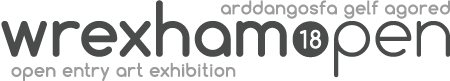 Application FormPlease complete in block capitalsPlease complete this form and email it to:	applications@wrexhamopen.comby midnight on 16 September 2018Please ensure the information you submit with your form is accurate and complete as this will be the information used to describe your piece in the exhibition.NameArtist NameAddressPostcodeTelephone numberEmailWhere can the public see your art online(Facebook, Twitter, Instagram, Website)Are you aged 15—25?	Yes 		NoI have paid the following entry fee(Tick appropriate box)Full rate £15				Concession rate £10		Personal Reference provided as proof of paymentThere are four categories that qualify for concession rate:(Tick ONE appropriate box)I am in receipt of Universal Credit			Yes 		NoI am in receipt of Universal Pension Credits	Yes 		NoI am a student					Yes 		NoI am under 18 years of age				Yes 		No(Note: proof will be required when depositing work)I enter the 2018 Wrexham Open and I agree to the terms and conditions and to pay the fee in £ pounds sterling (GBP) as detailed.DateWORK 1NameArtist Name(if different from above)TitleDateMediumSize in cmSale price in £GBP SterlingInstallation notesThe following only applies if this work is a film:DurationWeblink to film(On accessible platform)WORK 2NameArtist Name(if different from above)TitleDateMediumSize in cmSale price in £GBP SterlingInstallation notesThe following only applies if this work is a film:DurationWeblink to film(On accessible platform)WORK 3NameArtist Name(if different from above)TitleDateMediumSize in cmSale price in £GBP SterlingInstallation notesThe following only applies if this work is a film:DurationWeblink to film(On accessible platform)Please provide a written statement about your work (max. 100 words).If your work has an element of socially engaged practice, please provide a 500 word summary of your project:If your work has an element of social engagement, you may include an additional attachment in the form of a word file or PDF of no more than five pages in length, in support of your images.Conditions of EntryWhat is the Wrexham Open Exhibition?
Autumn 2018 sees the return of North East Wales’ leading open art competition. Applications are now being sought from artists working at all levels and from any background across the UK and beyond.The 2018 Wrexham Open is a partnership between Tŷ Pawb and Undegun.Tŷ Pawb, Wrexham’s major gallery for contemporary art, is a cultural community resource, bringing together arts and markets within the same footprint. Tŷ Pawb presents a contemporary programme of welcoming and inclusive exhibitions, socially engaged projects and live performance.Undegun, located in Wrexham’s former JJB Sports shop, is home to a dynamic community of artists and creatives, providing a wide variety of studios, facilities and exhibition spaces. Undegun has a growing reputation for showing emerging talent alongside international exhibitions including artists from Finland, the USA, Taiwan and Germany.The exhibition will show across both venues simultaneously in the heart of Wrexham.When will it happen?The 2018 Wrexham Open Exhibition will launch on Friday 12 October 2018, 6 – 8pm, with an announcement of prize-winners during the evening.Those wishing to submit a performance as their entry to the Open must be available fora special performance event on Saturday 13 October 2018.The People’s Prize-winner will be announced on Saturday 15 December 2018The exhibition will close 4pm on Sunday 16 December 2018.What are the prizes?The exhibition is accompanied by the following prizes:Prize for socially engaged practice, £1,000Judges’ Prize, £1,000Lens-based media Prize, £500Young Person’s Prize, £500People’s Prize, £250In addition to the above, the Jury may, at its discretion, offer one prize winner an exhibition.Judging PanelPrizes will be awarded by a judging panel as follows:Thomas Dukes, Curator of Open Eye Gallery, LiverpoolThomas Dukes is Curator at Open Eye Gallery in Liverpool, the North West’s leading organisation dedicated to photographic development, research and inspiration. Open Eye Gallery work with people to further the opportunities and ideas around how photography can lead to a more positive future for everyone, having developed a network for socially engaged photographic practitioners.Rabab Ghazoul, Artist & Founding Co-director of Gentle/Radical, CardiffGhazoul is an Iraqi-born, Cardiff-based visual artist. Rabab began making experimental theatre before transitioning to a practice that now incorporates video, performance, text and installation and often explores the political in her work.Simon Job, Artist & 2017 Wrexham Open Prize-winner‘my studio practice revolves around the relationships between environments, materials and mark making both conscious and unconscious… Photography also plays a central part in my working method… My ultimate aim is always to uncover something less tangible about my subject.’How much is it to enter?Entry is £15 including VAT per artist (with a concessionary / unwaged rate of £10 including VAT). A maximum of three works may be submitted by each artist. If entering with a concessionary rate, proof of ID will be required when you deliver your work. The entry fee is non-refundable.What can I enter?The exhibition is open to all artists working in any medium or format. There are no geographical or age restrictions. Artists may submit up to three works. Art works must have been completed in the last three years, belong to the artist, and be available for exhibition from Friday 28 September 2018 onwards.When can I enter?Entries are now open, via the link on this website. We welcome entries up to midnight on Sunday 16 September 2018. You will be informed about whether your work has been selected by Thursday 27 September 2018.What is the entry process?If you would like to enter the 2018 Wrexham Open, the process is as follows:Click on the ‘submit entry’ button on this website. This takes you to a secure payment gateway.Follow the on-screen instructions to pay online, after which you will be emailed a receipt.Once done you will be provided with a unique reference number. Make a note of it.Click on the ‘application form’ button on this website.Download as a PDF file the Application Form.Write your unique reference number in the space for it on the application form.Complete the form and email it, along with your images, to: applications@wrexhamopen.comPlease put your name, initials and unique reference number in the subject header of the email.Bring with you your unique reference number when you when you drop off your art works.Closing date for entries: 16 September 2018, midnight.Email submission processImage files should not exceed 1MB in size, be 300dpi and in JPG format.One image can be included per piece submitted, up to a maximum of three artworks.If your work has an element of social engagement, you may include an additional attachment in the form of a word file or PDF of no more than five pages in length, in support of your images.Send no more than five attachments with your email.If submitting film, please include a link to an accessible platform.Send one email only.Remember to attach your Application Form.Write your name and unique reference number in the subject box of the email.Bring with you your unique reference number when you when you drop off your art works.The organisers will not enter into dealings with any third parties such as commercial galleries or artists’ representatives.2D work in clip frames will not be accepted.Send your email to: applications@wrexhamopen.comIf you would like some help to make your digital application, we will be holding support sessions at Undegun on:Wednesday 5 September, between 1pm and 3pm.Saturday 8 September, between 10am and 12 noon.If you are not able to make these sessions, but require support, please let us know and we will try to make arrangements for assistance.When can I drop my work off?Tŷ Pawb will be open for work to be dropped off in person on:Friday, 28 September 2018, between 10am and 5pmSaturday 29 September 2018, between 10am and 5pmPlease ensure that your work is labelled on the back with its title, your name and contact details before you drop it off.How should I prepare my work?Your entries should be complete and ready for hanging or installation. Please include mirror plates or other necessary devices, so that work can go straight up. For work requiring more technical installs, please submit detailed instructions of how you would like the work to appear. Artists may be asked to come and install their own work in some instances.Please ensure the information you submit with your form is accurate and complete as this will be the information used to describe your piece in the exhibition.Copyright of imagesBy submitting the Application Form you give us permission to use images of your work for publicity purposes both online and in print. We may also use these images on the Tŷ Pawb and Wrexham County Borough Council (WCBC) websites and any associated Facebook, Twitter, Instagram, Pinterest or Blog pages. Copyright remains with the artist.Sale of art worksWe encourage artists to sell works. Please indicate on the Application Form if a work is for sale. A commission of 30% plus VAT will be deducted from work sold. Please bear this in mind when pricing your work. Commission is payable on sales and this should be reflected in the price stated on the Application Form in £ sterling (GBP).Insurance and liabilityArtists exhibit works at their own risk. Any insurance for works whilst in transit and during the exhibition will not be met by the organisers. Whilst staff endeavour to handle works with great care, the organisers will not be responsible for any loss or damage during transportation, handling or installation. The organisers reserve the right to not show work that is deemed to be hazardous or offensive.Return of workAll works will be available for collection from Tŷ Pawb on:Thursday 20 December 2018, between 10am and 5pmFriday 21 December 2018, between 10am and 5pmPlease note: works not collected within two weeks of these dates, without prior consent, will be disposed of.Further information We define ‘socially engaged practice’ as being ‘an art medium that focuses on engagement through human interaction and social discourse. Socially engaged art aims to create social and/or political change through collaboration with individuals, communities, and institutions in the creation of participatory art. A prominent recent example is the Granby Four Streets Project by Assemble, winners of the 2015 Turner Prize.(https://www.tate.org.uk/whats-on/other-venue/exhibition/turner-prize-2015/turner-prize-2015-artists-assemble)Your contact details and any information you provide will only be used by the organisers in connection with this exhibition and will not be shared with anyone.Under Data Protection legislation we have a legal duty to protect any information collected from you.This information can be held in manual files or on computer and it is used to deliver council services. Only the minimum appropriate personal data is requested and held, and it is only kept for so long as the purpose requires.Information collected by Wrexham County Borough Council will be stored and processed in databases owned solely by Wrexham County Borough Council.We will not provide any of your personal information obtained via the web to other companies or individuals unless required to by law.Any Questions?For more information, please feel free to contact:Anders Pleass, 2018 Wrexham Open Co-ordinator: anders@wrexhamopen.comTimetableApplications open:			15 August 2018Application workshop:		5 September 2018, 1 – 3pmApplication workshop:		8 September 2018, 10am – 12noonClosing date for entries:		16 September 2018, midnightSelection process:			21 – 22 September 2018Artists notified of outcome:		26 September 2018Artworks ready for delivery by:	27 September 2018Delivery of artworks:			28 / 29 September 2018, 10am – 5pmInstallation of exhibition:		1 – 11 October 2018Exhibition Launch & Prizes:		12 October 2018, 6 – 8pm Exhibition opens to public:		13 October 2018, 10amDay of events:				13 October 2018, timings to be confirmedPeople’s prize event:			15 December 2018, time to be confirmedExhibition closes:			16 December 2018, 4pmTake down of exhibition:		15 – 19 December 2018Return collection of works:		20 / 21 December 2018